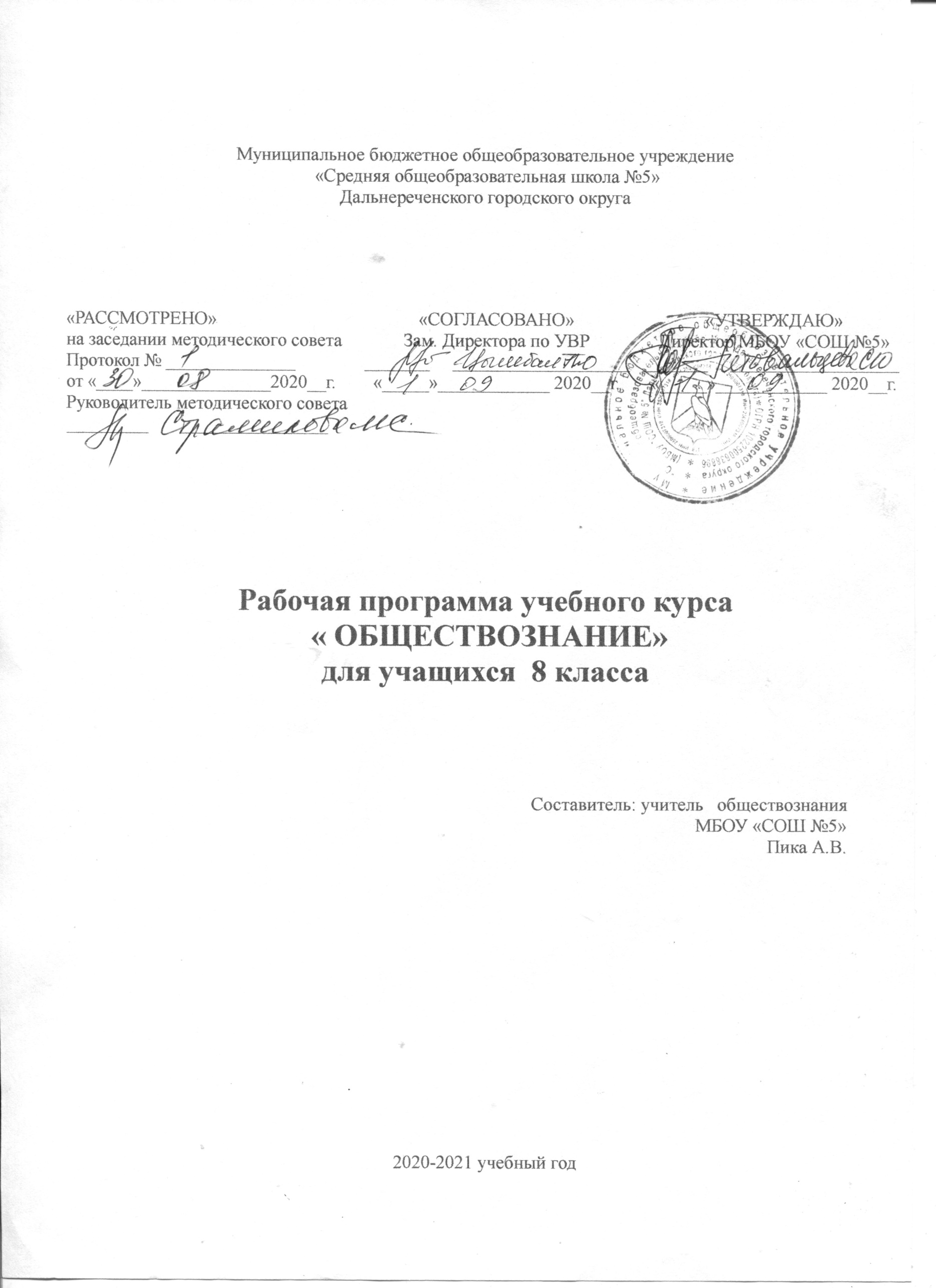    РАБОЧАЯ ПРОГРАММА. ПОЯСНИТЕЛЬНАЯ ЗАПИСКА.          Рабочая программа по обществознанию для 8 класса составлена  на основе Федерального государственного образовательного стандарта основного общего образования, Примерной программы основного общего образования по обществознанию и авторской программы Л.Н.Боголюбова и ориентирована на работу с учебно-методическим комплектом:-«Обществознание».5-9 классы. Рабочие программы. Предметная линия учебников под редакцией Л.Н.Боголюбова; пособие для учителей общеобразовательных  организаций Л.Н.Боголюбов, Л.Ф.Иванова – М.: Просвещение,2014.--«Обществознание». 78класс: учебник для общеобразовательных организаций. Л.Н.Боголюбов, под редакцией Л.Н.Боголюбова –   М.: Просвещение,2016. --«Обществознание».Рабочая тетрадь. 7 класс:  пособие для общеобразовательных организаций Т.Е. Лискова–   М.: Просвещение,2016.--«Обществознание». Поурочные разработки. 7 класс:  пособие для  учителей общеобразовательных организаций Л.Н.Боголюбова; под редакцией Л.Ф.Ивановой -–   М.: Просвещение,2016.ОБЩАЯ ХАРАКТЕРИСТИКА ПРЕДМЕТА.      Обществознание – учебный предмет в основной школе, фундаментом которого являются научные знания о человеке и об обществе, о влиянии социальных факторов на жизнь каждого человека. Их раскрытие, оценка базируются на результатах исследований, научном аппарате комплекса общественных наук (социология, экономическая теория, политология, культурология, правоведение, этика, социальная психология), а также философия. Такая комплексная научная база учебного предмета «Обществознание», многоаспектность изучения его предмета – общественной жизни – обусловливают интегративный характер обществознания,  который сохраняется и в старшей школе. Обществознание как учебный предмет в основной школе акцентирует внимание учащихся на современных социальных явлениях.      Обществознание в основной школе опирается на пропедевтическую обществоведческую подготовку учащихся в начальных классах в рамках учебного предмета «Окружающий мир». Полнота и глубина раскрытия  содержания курса по обществознанию на втором этапе обучения ограничены познавательными возможностями учащихся младшего и среднего подросткового возраста. Наиболее сложные аспекты общественного развития рассматриваются в старших классах.      ЦЕЛИ ОБЩЕСТВОВЕДЧЕСКОГО ОБРАЗОВАНИЯ в основной школе состоят в том, чтобы средствами учебного предмета активно содействовать :- воспитанию общероссийской идентичности, патриотизма, гражданственности, социальной ответственности, правового самосознания, толерантности, приверженности ценностям, закрепленным в Конституции РФ;- развитию личности на исключительно важном этапе ее социализации – в подростковом возрасте, повышению уровня ее духовно – нравственной, политической и правовой культуры, становлению социального поведения, основанного на уважении закона и правопорядка;  углублению интереса к изучению социальных и гуманитарных дисциплин; формированию способности к личному самоопределению, самореализации, самоконтроля; повышению мотивации  у высокопроизводительной трудовой деятельности.- формированию у учащихся целостной картины общества, адекватной современному уровню знаний о нем, освоению учащимися тех знаний об основных сферах человеческой деятельности и о социальных институтах, о формах регулирования общественных отношений, которые необходимы для взаимодействия с социальной средой и выполнения типичных социальных ролей человека и гражданина; - овладению учащимися умениями получать и осмысливать социальную информацию, систематизировать, анализировать, полученные данные освоению ими способов познавательной, коммуникативной, практической деятельности,  необходимых для участия в жизни общества и государства; - формированию у учащихся  опыта применения полученных знаний и умений для определения собственной позиции в общественной жизни; для решения типичных задач в области социальных отношений; развития межличностных отношений, включая людей разных национальностей и вероисповеданий, а также в семейно-бытовой сфере; для соотнесения собственного поведения и поступков других людей с нравственными ценностями и нормами поведения, установленными законом; для содействия правовыми способами и средствами защите правопорядка в обществе.Реализация рабочей программы способствует:  - развитию личности в период ранней юности, ее духовно-нравственной, политической и правовой культуры, экономического образа мышления, социального поведения, основанного на уважении закона и правопорядка;  - воспитанию общероссийской идентичности, гражданской ответственности, правового самосознания, толерантности, приверженности ценностям, закрепленным в Конституции РФ;  - освоению системы знаний об экономической и иных видах деятельности людей, об обществе, его сферах, правовом  для регулировании общественных отношений, необходимых для взаимодействия с социальной средой  и выполнения типичных социальных ролей человека и гражданина; для последующего изучения социально-экономических и гуманитарных дисциплин;  -овладению  учащимися умениями получать и осмысливать социальную информацию, систематизировать, анализировать, полученные данные освоению ими способов познавательной, коммуникативной, практической деятельности,  необходимых для участия в жизни общества и государства;-- формированию у учащихся  опыта применения полученных знаний и умений для определения собственной позиции в общественной жизни; для решения типичных задач в области социальных отношений; развития межличностных отношений, включая людей разных национальностей и вероисповеданий, а также в семейно-бытовой сфере; для соотнесения собственного поведения и поступков других людей с нравственными ценностями и нормами поведения, установленными законом; для содействия правовыми способами и средствами защите правопорядка в обществе.ТРЕБОВАНИЯ К РЕЗУЛЬТАТАМ ОБУЧЕНИЯИ ОСВОЕНИЯ СОДЕРЖАНИЯ КУРСА ПО ОБЩЕСТВОЗНАНИЮЛичностными результатами выпускников основной школы, формируемыми при изучении содержания курса по обществознанию являются:- мотивированность  и направленность на активное и созидательное участие в будущем в общественной и государственной жизни;  - заинтересованность не только в личном успехе, но и в развитии различных сторон жизни общества, в благополучии и процветании страны;  - ценностные ориентиры, основанные на идеях патриотизма, любви и уважения к Отечеству, на отношении к человеку, его правам и свободам, на осознании необходимости поддержания гражданского мира и согласия и своей ответственности за судьбу страны перед нынешними и грядущими поколениями;Метапредметные результаты изучения обществознания выпускниками основной школы проявляются:  - в умении сознательно организовывать свою познавательную  деятельность ( от постановки цели до получения и оценки результатов).  -умении объяснять явления и процессы социальной действительности  с научных, социально-философских позиций,  рассматривать их комплексно в контексте сложившихся реалий и возможных перспектив;-способности анализировать реальные социальные ситуации, выбирать адекватные способы деятельности и модели поведения в рамках реализуемых основных социальных ролей (производитель, потребитель);  -овладении различными видами публичных выступлений (высказывания, монолог, дискуссия) и следовании этическим нормам и правилам ведения диалога;  -умении выполнять познавательные и практические задания, в том числе и использованием проектной деятельности на уроках и в доступной социальной практике:  1) на использование элементов причинно-следственного анализа;2) исследование несложных реальных связей и зависимостей;3) определение сущностных характеристик изучаемого объекта; выбор верных критериев для сравнения, оценки объектов;4) поиск и извлечение нужной информации по заданной теме в адаптированных  источниках различного типа;5)перевод информации из одной знаковой системы в другую( из текста в таблицу, из аудиовизуального ряда в текст),выбор знаковых систем адекватно познавательной и коммуникативной ситуации;6)объяснение изученных положений на конкретных примерах;7)  оценку своих учебных  достижений ,поведения, черт  своей личности с учетом мнения окружающих людей, в том числе для корректировки собственного поведения в окружающей среде; выполнение в повседневной жизни этических и правовых норм, экологических требований;8)определение  собственного отношения к явлениям современной жизни, формулирование своей точки зрения.Предметными  результатами  освоения выпускниками основной школы содержание программы по обществознанию являются в следующих сферах:познавательной:- относительно целостное представление об обществе к и о человеке, о сферах и областях общественной жизни, механизмах и регуляторах деятельности людей;- знание ряда ключевых понятий,  базовых для школьного обществознания наук: социологии, экономической теории, политологии, культурологии, правоведения и этики, социальной психологии и философии; умение объяснять с их  позиций явления социальной действительности;-знания, умения и ценностные установки, необходимые для сознательного выполнения старшими подростками основных социальных ролей в пределах своей дееспособности; - умения находить нужную социальную информацию в различных источниках; адекватно ее воспринимать, применяя основные обществоведческие термины и понятия; преобразовывать в соответствии с решаемой задачей (анализировать, обобщать,  систематизировать, конкретизировать имеющиеся данные, соотносить их с собственными знаниями); давать оценку взглядам, подходам, событиям, процессам с позиции одобряемых в современном российском обществе социальных ценностей.ценностно-мотивационной:- понимание побудительной роли мотивов в деятельности человека, места ценностей в мотивационной структуре личности, их значения в жизни человека и развитии общества;- знание  основных нравственных и правовых понятий, норм, правил, понимание их роли как решающих регуляторов общественной жизни, умение применять эти нормы и правила к анализу и оценке реальных социальных ситуаций, установка на необходимость руководствоваться этими нормами и правилами в  собственной повседневной жизни;- приверженность к гуманистическим и демократическим ценностям, патриотизму и гражданственности;трудовой :- знание особенностей труда как одного из основных видов деятельности человека; основных требований трудовой этики в современном обществе; правовых норм, регулирующих трудовую деятельность несовершеннолетних;- понимание значения трудовой деятельности для личности и общества;эстетической :-понимание специфики познания мира средствами искусства в соотнесении с другими способами познания;- понимание роли искусства в становлении личности и в жизни общества;коммуникативный :- знание определяющих признаков коммуникативной деятельности в сравнении с другими видами деятельности;-знание новых возможностей для коммуникации в современном обществе, умение использовать современные средства связи и коммуникаций для поиска и обработки необходимой социальной инфорации;- понимание языка массовой социально-политической коммуникации, позволяющее осознанно воспринимать соответствующую информацию, умение различать факты, аргументы, оценочные суждения;- понимание значения коммуникации в межличностном общении;-умение взаимодействовать в ходе выполнения групповой работы, вести диалог, участвовать в дискуссии, аргументировать свою точку зрения; - знакомство с отдельными приемами и техниками преодоления конфликтов.ХАРАКТЕРИСТИКА СОДЕРЖАНИЯ ОСНОВНОГО ОБЩЕГО ОБРАЗОВАНИЯ ПО ОБЩЕСТВОЗНАНИЮ.Центральной темой в содержании курса по обществознанию в 8 классе выступают моральные и правовые нормы как регуляторы общественной жизни. Переход к их рассмотрению логически оправдан: ученики  уже осознали упорядоченность общественной жизни. Пришло время разобраться в некоторых ключевых механизмах, обеспечивающих этот порядок. Задача изучения содержания примерной программы по обществознанию на этом этапе не может сводиться к простому ознакомлению учеников с набором основных социальных норм, правил различного характера и механизмов их действий,  она предполагает воспитание уважения к ним. Важно подвести учащихся к выводу о необходимости руководствоваться  установленными нормами правилами, проанализировать с ними типичные модели этических и правовых ситуаций, рассмотреть социально приемлемые способы поведения в них, дать опыт оценки собственного поведения и поступков других людей с нравственно-правовых позиций.  Более детальное и глубокое изучение основных сторон жизни общества; экономики, политики, социальных отношений, культуры – происходит в 8 классе. При этом элементы теоретических знаний сочетаются с рассмотрением реальных явлений и процессов, присущих российскому обществу и глобальному миру на современном этапе. Знания и представления, формируемые на этой ступени изучения содержания курса по обществознанию, должны способствовать освоению старшими подростками на информационном и практическом уровнях основных социальных ролей в пределах их дееспособности, а также подвести выпускников основной школы к лучшему пониманию возросших возможностей, международной роли нашего Отечества.  При изучении содержания курса по обществознанию  в основной школе в каждом классе  необходимо опираться на  знания учащихся по смежным предметам, прежде всего на историю.  Межпредметные связи позволяют включать в учебный процесс исторические факты, литературные образы и , что особенно важно, обобщения, сформулированные при изучении различных  учебных дисциплин, которые могут проходить одновременно с изучением обществознания или опережать его. В свою очередь обществоведческая подготовка вносит свой вклад в формируемые знания и представления и мире и человеке, о способах познания и изменения действительности, а также выработку универсальных учебных действий.Изучение содержания курса по обществознанию в основной школе должно осуществляться во взаимосвязи с содержанием программ дополнительного образования, деятельностью детских общественных организаций, реальной жизнью школьного коллектива. Одной из задач этой работы выступает создание иммунитета и формирование нетерпимости к правонарушениям, наркомании и другим негативным явлениям.  Достижение поставленных целей, успешное овладение учебным материалом предполагает использование разнообразных средств и методов обучения.МЕСТО УЧЕБНОГО ПРЕДМЕТА «ОБЩЕСТВОЗНАНИЕ»В БАЗИСНОМ УЧЕБНОМ (ОБРАЗОВАТЕЛЬНОМ) ПЛАНЕ. Общая недельная нагрузка в  8 классе  составляет 1 час. Общее количество часов -34Распределение учебного материала в 8 классе. ФОРМЫ КОНТРОЛЯ Виды контроля: промежуточный, текущий, тематический, итоговый. Методы контроля: письменный и устный.Формы контроля: тестирование, самостоятельная работа, устный опрос, проверочная работаСистема контроля  за уровнем учебных достижений учащихся в процессе реализации данной рабочей учебной программы включает  устный опрос, письменная самостоятельная работа, тестовые задания, доклад, творческая работаконтрольные работы, а также защиту практических работ и проектов. Средства контроля:Фронтальный опросИндивидуальный опросПонятийный диктантРабота по карточкам Решение ситуативных задачИндивидуальная беседаПроверка практического заданияПроверка творческого задания     В текущем учебном году запланировано: Практические работы:  «Человек, общество, природа» -  1Самостоятельная работа –«Мораль », «Экономика в жизни общества» -2Тесты «Религия, как одна из форм культуры», «Сфера духовной культуры»,  «Социальная сфера», итоговый тест за курс обществознания – 4Защита проектов «Сферы общества» ЛИТЕРАТУРА, РЕКОМЕНДУЕМАЯ В ПРОЦЕССЕ РЕАЛИЗАЦИИ РАБОЧЕЙ ПРОГРАММЫ.1.Боголюбов Л.Н. Общая методика преподавания обществознания в школе/Л.Н.Боголюбов- М.: Дрофа, 20082.Кравченко А.И.Введение в социологию/М.:Просвещение,19963.Лазебникова А.Ю. Современное школьное обществознание: метод пособие для учителей / М.6 Школа-Пресс, 20004.Правовое воспитание школьников: 5-9 классы; конспекты занятий/ сост О.В.Летнева – Волгоград: Учитель, 20065.Примерные программы основного общего образования. Обществознание.5-9 классы.-М.: Просвещение, 2010.6. Гражданский кодекс Российской Федерации.7. Кодекс об административных правонарушениях.8.Конституция Российской Федерации. 9.Семейный кодекс Российской Федерации.10.Трудовой кодекс Российской Федерации.11.Тюляева Т.И. Обществознание: настольная книга учителя. М.: Астрель,201012.Домашек Е.В. Школьный справочник по обществознанию.- Ростов н/Д ,Феникс, 2010УЧЕБНО-МЕТОДИЧЕСКОЕ ОБЕСПЕЧЕНИЕПечатные пособия.Демонстрационные таблицы:1.Человек познает мир.2.Внутренний мир и социализация человека.3.Человек, природа, общество.4Рыночнаяэкономика.5. Развитие общества.6.Политическая система общества.7. Политическая жизнь общества.8.Право.9.Социальная система общества.10. Взаимодействие людей в обществе.11. Культура и духовная жизнь.2. Информационно-коммуникативные средства.1. Обществознание. Рекомендации, разработки/Н.Ю.Бухарев –Волгоград: Учитель,20112. Обществознание. Курс лекций; учебное пособие/О.Е.Боровик –М.: Книжный мир,20103 Технические средства обучения.1.Телевизор   2.Мультимедийна                      КАЛЕНДАРНО-ТЕМАТИЧЕСКОЕ ПЛАНИРОВАНИЕКритерии оценки знаний учащихся по обществознанию     Устный, письменный ответОтметка «5» выставляется в том случае, если учащийся в полном объеме выполняет предъявленные задания и демонстрирует следующие знания и умения:• логично, развернуто излагать содержание вопроса, в котором продемонстрировано умение описать то или иное общественное явление или процесс;• сравнивать несколько социальных объектов, процессов (или несколько источников), выделяя их существенные признаки, закономерности развития;• делать вывод по вопросу и аргументировать его с теоретических позиций социальных наук;• сопоставлять различные точки зрения, выдвигать аргументы в обоснование собственной позиции и контраргументы по отношению к иным взглядам;• применять полученные знания при анализе конкретных ситуаций и планировать практические действия;• оценивать действия субъектов социальной жизни с точки зрения социальных норм, экономической рациональности;• раскрывать содержание основных обществоведческих терминов в контексте вопроса;Отметка «4» выставляется в том случае, если учащийсяпродемонстрировал предъявляемые требования такие же, как и к ответу на «отлично», но при ответе допустил неточности, не искажающие общего правильного смысла;• верно освятил тему вопроса, но не достаточно полно ее раскрыл;• продемонстрировал знание причинно-следственных связей, основных теоретических положений, но отдельные положения ответа не подтвердил фактами, не обосновал аргументами;• не смог самостоятельно дать необходимые поправки и дополнения;• дал определения прозвучавшим при ответе понятиям;• дал ответы на уточняющие вопросы.Отметка «3» выставляется в том случае, если учащийся• демонстрирует умение описывать то или иное общественное явление, объяснять его с помощью конкретных примеров;• делает элементарные выводы;• путается в терминах;• не может сравнить несколько социальных объектов или точек зрения;• не может аргументировать собственную позицию;• затрудняется в применении знаний на практике при решении конкретных ситуаций;• справляется с заданием лишь после наводящих вопросов.Отметка «2» выставляется в том случае, если учащийся или экзаменующийся• не увидел проблему, но не смог ее сформулировать;• не раскрыл проблему;• собственную точку зрения представил формально (высказал согласие или не согласие с автором);• Или информацию представил не в контексте задания• Или отказался отвечать.Нормы оценки письменной работы  по обществознаниюОтметка «5»  выставляется в том случае, если учащийся в полном объеме выполнил предъявляемые задания:• осуществил поиск социальной и иной информации и извлек знания из источника по заданной теме;• сумел интерпретировать полученную информацию и представить ее в различных знаковых системах;• увидел и сформулировал главную мысль, идею текста;• сумел сравнить разные авторские позиции и назвать критерий сравнения;• представил собственную точку зрения (позицию, отношение) при ответах на вопросы текста;• аргументировал свою позицию с опорой на теоретический материал базового курса;• продемонстрировал базовые знания смежных предметных областей при ответах на вопросы текста (естествознание, искусство и т.д.);• предъявил письменную работу в соответствии с требованиями оформления (реферат, доклад, сообщение, конспект и т.д.)Отметка «4» выставляется в том случае, если учащийся• осуществил поиск социальной или иной информации и извлек знания из источника по заданной теме;• увидел и сформулировал идею, главную мысль текста;• при сравнении разных авторских позиций не назвал критерий сравнения;• представил собственную точку зрения (позицию, отношение) при ответе на вопросы текста;• аргументировал свою позицию с опорой на теоретические знания базового курса;• обнаружил затруднения в применении базовых знаний смежных предметных областей (естествознание, искусство и т.д.);• не сумел интерпретировать полученную информацию и представить ее в различных знаковых системах;• в оформлении работы допустил неточности.Отметка «3»  выставляется в том случае, если учащийся• не смог осуществил поиск социальной информации и извлечь необходимый объем знаний по заданной теме;• почувствовал основную идею, тему текста, но не смог ее сформулировать;• попытался сравнить источники информации, но не сумел их классифицировать;• представил собственную точку зрения (позицию, отношение) при ответе на вопросы и задания текста;• не выполнил более трети требований к оформлению работы в полном объеме.Отметка «2» выставляется в том случае, если учащийся• выполнил менее одной четвертой части предлагаемых заданий;• не смог определить основную идею, мысль текста;• не раскрыл проблему; собственную точку зрения представил формально (высказал согласие или не согласие с мнением автора)• аргументация отсутствует;• или информация дана не в контексте задания.       Работая по выполнению программы данного курса необходимо учитывать особенности развития учащихся. К  «одаренным»  детям нужен особый подход, задания для этой категории детей должны быть сложнее, чем для остальных учащихся. Время запоминания учебного материала у них меньше, значит  количество  заданий необходимо увеличивать. Этим  учащимся необходимо рекомендовать дополнительные занятия в кружках и факультативах по профилю, участие в различного уровня олимпиадах, конкурсах, тестированиях (в том числе и онлайн). Что касается детей с ОВЗ (ограниченные возможности), то в данном случае к ним нужно иметь особый подход. Увеличивать время на выполнение заданий,  давать задания пониженного уровня сложности, разрабатывать тесты для работы, учитывая их возможности. При выполнении самостоятельных работ (по необходимости) разрешать пользование  учебником. Для активации деятельности учащихся  с ОВЗ использую следующие активные методы и приемы обучения:Использование сигнальных карточек при выполнении заданий ( с одной стороны на ней изображен плюс, с другой – минус; круги разного цвета по звукам, карточки с буквами). Дети выполняют задание, либо оценивают его правильность. Карточки могут использовать при изучении любой темы с целью проверки знаний учащихся, выявления пробелов в пройденном материале. Удобство и эффективность их заключается в том, что сразу видна работа каждого ребенка.  Широко используется прием с различными световыми изображениями.  Они показывают карточку в соответствии с их настроением в начале и в конце занятия. В данном  случае можно проследить, как меняется эмоциональное состояние ученика в процессе занятия. 2. Реализация игровых приемов и ситуаций при урочной форме занятий происходит по таким основным направлениям6 дидактическая цель ставится перед учащимся в форме игровой задачи; учебная деятельность подчиняется правилам игры; учебный материал используется в качестве ее средства, в учебную деятельность вводится  элемент соревнования, который переводит дидактическую задачу в игровую; успешное выполнение дидактического задания связывается с игровым результатом. Дифференциация заданий. Индивидуальные карточки.№ппНаименование разделаКоличество часов1 Личность и общество62 Сфера духовной культуры83 Социальная сфера54  Экономика135 Повторение2Итого 34№Тема и тип урокаКол-во часовЭлементы содержанияПланируемые результаты Предметные компетенции.Планируемые результаты. Метапредметные и личностные УУДВид контроляДом. заданияОбразов.ресурсыДата прове-дения.ГЛАВА 1 Личность и общество (6 часов)1Введение(вводный, постановочный)1Знакомство с курсом «Обществознание 8 класс».Цели, задачи изучения предмета. Структура, особенности содержания методического аппарата учебника.Научатся: понимать условные обозначения нового учебника и рабочей тетради, определять понятия личность, общество, преобразовывать информацию в соответствии с решаемой задачей (анализировать, обобщать, систематизировать с собственными знаниями)Познавательные: выявляют особенности и признаки объектов, приводят примеры в качестве доказательства выдвигаемых положений.Коммуникативные :взаимодействуют в ходе работы, ведут диалог, участвуют в дискуссии, принимают другое мнение и позицию, допускают существование других точек зрения.Регулятивные: прогнозируют результаты уровня усвоения изучаемого материала, принимают и сохраняют учебную задачу.Личностные: сохраняют мотивацию к учебной деятельности, проявляют интерес к новому материалу, выражают положительное отношение к процессу познания, адекватно понимают причины успешности / неуспешности учебной деятельности.Фронтальный опросОпережающее задание: выбор темы проекта, презентации.2Что делает человека человеком(урок изучения нового материала)11.Отличие человека от других живых существ.2.Мышление и речь.3.Как человек реализует себя.Научатся: научатся определять признаки человека как биосоциального существа, определять качества человека, имеющие социальную природуПознавательные: устанавливают причинно-следственные связи и зависимости между  объектами.Коммуникативные: планируют цели и способы взаимодействия; обмениваются мнениями, слушают друг друга, понимают позицию партнера, в том числе и отличную от своей, согласовывают действия с партнером.Регулятивные :принимают и сохраняют учебную задачу,   учитывают выделенные учителем ориентиры действия.Личностные: проявляют заинтересованность не только в личном успехе, но и в решении проблемных заданий всей группой; выражают положительное отношение к процессу познания; адекватно понимают причины успеха/неуспеха учебной деятельности.Опрос,Письменные заданияПар.1, зад.№6, стр.6Презентация «Что  делает человека человеком»3Человек, общество, природа11.Природа и ее значение в жизни человека.2Связь человека с природой.3.Человек –венец природы.4Вершина пирамиды или заено в цепи?Научатся: определять научные понятия «биосфера», «ноосфера», связи человека с природойПознавательные: самостоятельно выделяют  и формулируют цели, анализируют вопросы, формулируют ответы.Коммуникативные: участвуют в коллективном обсуждении проблем, обмениваются мнениями, понимают позицию партнера.Регулятивные: принимают и сохраняют учебную задачу,   самостоятельно выделяют и формулируют цель, составляют планы и последовательность действий.Личностные: применяют правила делового сотрудничества, сравнивают разные точки зрения, оценивают собственную учебную деятельность, выражают положительное отношение к процессу познания.Опрос,практическая работаПар.2, зад.5,6 стр.7-9Презентация «Человек, природа, общество»4Общество как форма жизнедеятельности людей(комбинированный)11.Что мы называем обществом.2.Основные сферы жизни общества.3. Ступени развития общества. Научатся: определять научное понятие «общество», основные сферы жизни общества и ступени развитияПознавательные: самостоятельно выделяют  и формулируют цели, анализируют вопросы, формулируют ответы.Коммуникативные: участвуют в коллективном обсуждении проблем, обмениваются мнениями, понимают позицию партнера. Регулятивные: ставят учебную задачу на основе соотнесения того, что уже известно и усвоено, и того, что еще неизвестно. Личностные: оценивают собственную учебную деятельность, свои достижения, анализируют и характеризуют эмоциональное состояние и чувства окружающих, строят свои взаимоотношения с их учетом.Опрос, индивидуальные заданияПар.3, зад.5-6, стр.11-12, подготовить сообщения о Бородинском сражении и сражении под Прохоровкой.Презентация «Что такое общество»5Развитие общества (ознакомление с новым материалом)11.Изменчивость и стабильность.2.Реформы и реформаторы.3. Развитие человечества в 21 веке.4.Глобальные проблемы современности.Научатся:  понимать, в чем выражается эволюционный характер развития общества, какие проблемы относятся к глобальным,к каким последствиям ведет процесс глобализацииПознавательные: самостоятельно выделяют  и формулируют цели, анализируют вопросы, формулируют ответы.Коммуникативные: участвуют в коллективном обсуждении проблем, обмениваются мнениями, понимают позицию партнера.Регулятивные: принимают и сохраняют учебную задачу, самостоятельно выделяют и формулируют цель, составляют план и последовательность действий.Личностные: применяют правила делового сотрудничества, сравнивают разные точки зрения, оценивают собственную учебную деятельность, выражают положительное отношение к процессу познания.Опрос, индивидуальные письменные заданияПар.4, заданияПрезентация «Глобальные проблемы современности»6Как стать личностью (обобщение и систематизации знаний)11.Человек,индивид, личность.2.Жизненные ценности и ориентиры.3.Становление личности.4.Кто помогает стать личностью.Научатся: определять признаки, характеризующие человека как индивидуальность, личность; этапы прохождения личности в процессе становления.Познавательные: самостоятельно выделяют  и формулируют цели, анализируют вопросы, формулируют ответы.Коммуникативные: участвуют в коллективном обсуждении проблем, обмениваются мнениями, понимают позицию партнера.Регулятивные: ставят учебную задачу на основе соотнесения  того,  что уже известно и усвоено, и того, что еще неизвестно. Личностные: оценивают собственную учебную деятельность, свои достижения, анализируют и характеризуют эмоциональное состояние и чувства окружающих, строят свои взаимоотношения с их учетом.ГЛАВА 2. СФЕРА ДУХОВНОЙ КУЛЬТУРЫ (8 ЧАСОВ)Опрос, индивидуальные письменные заданияПар.5 зад.2 Презентация «Как стать личностью»7Сфера духовной жизни(ознакомление с новым материалом)11.Духовная сфера общества.2.Культура личности и общества.3Развитие культуры в современной России.Научатся: определять, что включает в себя понятие культуры как достижения человека в преобразовании мира, что представляет собой духовная сфера.Познавательные: самостоятельно выделяют и формируют цели:, анализируют вопросы, формулируют ответы.Регулятивные: принимают и сохраняют учебную задачу,  самостоятельно выделяют и формулируют цель, составляют план и последовательность действий.Коммуникативные:  участвуют в коллективном обсуждении проблем, обмениваются мнениями, понимают позицию партнера.Личностные: применяют правила делового сотрудничества, сравнивают разные точки зрения, оценивают собственную учебную деятельность, выражают положительное отношение к процессу познания.Опрос, практические заданияПар.6, ответить на вопросы.Презентация»Духовная сфера»8Мораль. (комбинированный)11.Мораль, нравственность.2.Основные ценности и нормы морали.3.Добро и зло.Научатся: определять, что включают в себя понятия «мораль», «нравственность», «добро», «зло», «права человека»Познавательные: самостоятельно выделяют и формируют цели:, анализируют вопросы, формулируют ответы.Коммуникативные:  участвуют в коллективном обсуждении проблем, обмениваются мнениями, понимают позицию партнера.  Регулятивные:  ставят учебную задачу на основе соотнесения того, что уже известно и усвоено, и того, что еще неизвестно. Личностные:  оценивают собственную учебную деятельность,  свои достижения, анализируют и характеризуют эмоциональное состояние и чувства окружающих, строят свои взаимоотношения с их учетом.Самостоятельная работаПар.7, ответить на вопросы параграфаПрезентация «Кто стоит на страже закона»9Долг и совесть (изучение нового материала)11.Что такое долг.2.Долг общественный и долг моральный.3Совесть.Научатся: определять,  что такое долг, совесть и объективные обязанностиПознавательные: ставят и формулируют проблему урока, самостоятельно создают алгоритм деятельности при решении проблемы.Коммуникативные: проявляют активность во взаимодействии для решения коммуникативных и познавательных задач (задают вопросы, формулируют свои затруднения, предлагают помощь и сотрудничество). Регулятивные:  принимают и сохраняют учебную задачу, учитывают выделенные учителем ориентиры действия в новом учебном материале в сотрудничестве с учителем. Личностные: определяют целостный, социально ориентированный взгляд на мир в единстве и разнообразии культуры.ОпросПар.8, вопросыПрезентация «Долг и совесть»10Моральный выбор(изучение нового материала)11.Моральный выбор.2Свобода-это ответственность.3.Моральные знания и практическое поведение личности.4.Критический анализ собственных помыслов и поступков.Научатся; определять, в чем выражается свобода выбора, как связаны свобода и ответственность, анализировать, делать выводы, отвечать на вопросы, высказывать собственную точку зрения.Познавательные: овладевают целостными представлениями о качествах личности, привлекают информацию, полученную ранее, для решения учебной задачи.Коммуникативные : планируют цели и способы взаимодействия, обмениваются мнениями, участвуют в коллективном обсуждении проблем, распределяют обязанности, проявляют способность к   взаимодействию. Регулятивные; учитывают ориентиры, данные учителем, при освоении нового учебного материала.Личностные: сравнивают различные точки зрения, оценивают собственную учебную деятельность, сохраняют мотивацию к учебной деятельности.ОпросПар.9, заданияПрезентация «Моральный выбор»11Образование(изучение нового материала)11.Приоритетность образования.2.Возрастающая значимость образования в условиях информационного общества.3.Основные элементы системы образования в РФ.4.Непрерывность образования.Научатся: определять, в чем заключается приоритет образования, основные элементы системы образования в России, почему в информационном обществе возрастает приоритет образования, а непрерывное образование является ключевой задачей общества.Познавательные: овладевают целостными представлениями о качествах личности человека, привлекают информацию, полученную ранее, для решения учеб- ной  задачи. Коммуникативные: планируют цели и способы взаимодействия, обмениваются мнениями, участвуют в коллективном обсуждении проблем, распределяют обязанности, проявляют способность к   взаимодействию. Регулятивные: учитывают ориентиры, данные учителем, при освоении нового учебного материала. Личностные: сравнивают разные точки зрения,  оценивают собственную учебную деятельность, сохраняют мотивацию к учебной деятельностиОпрос, работа с документамиПар.10, вопросы.12Наука в современном обществе(комбинированный)11.Что такое наука?2.Нравственные принципы труда ученого.3Возрастные роли современной науки.Научатся: определять, какие черты отличают науку как систему государственных общественных организаций, характеризовать науку как особую систему знаний.Познавательные:  выявляют особенности и признаки объектов, приводят примеры в качестве доказательства выдвигаемых положений.Коммуникативные:  взаимодействуют в ходе групповой работы, ведут диалог, участвуют в дискуссии, принимают другое мнение и позицию, допускают существование различных точек зрения..Регулятивные : прогнозируют результаты уровня усвоения изучаемого материала, принимают и сохраняют учебную задачу.Личностные:  проявляют заинтересованность не только в личном успехе, но и в решении проблемных заданий всей группой; выражают положительное отношение к процессу познания; адекватно понимают причины успеха/неуспешности учебной деятельности.Опрос, индивидуальные   заданияПар.11, вопросы к параграфу13Религия как одна из форм культуры. (изучение нового материала)11.Особенности религиозной веры.2.Роль религии в жизни общества.3.Религиозные организации и объединения.4Свобода совести.5.Свобода вероисповедания.Научатся: определять, что такое религия, что характерно для религиозной веры, характеризовать основные виды религиозных организаций, объяснять в чем заключается принцип свободы совести.Познавательные: выявляют особенности и признаки объектов, приводят примеры в качестве доказательства выдвигаемых положений. Коммуникативные: взаимодействуют в ходе групповой работы, ведут диалог, участвуют в дискуссии, принимают другое мнение и позицию, допускают существование различных точек зрения.Регулятивные: прогнозируют результаты уровня усвоения изучаемого материала, принимают и сохраняют учебную задачу.  Личностные: сохраняют мотивацию к учебной деятельности, проявляют интерес к новому материалу, выражают положительное отношение к процессу познания, адекватно понимают причины успешности / неуспешности учебной деятельности. ТестПар.12, вопросы и задания14Сфера духовной культуры (применение и совершенствование знаний)1Тестовая работаНаучатся: работать с тестовыми контрольно-измерительными материалами.Познавательные: овладевают целостными представлениями о качествах личности человека, привлекают информацию, полученную ранее, для решения учеб- ной  задачи.Коммуникативные: планируют цели и способы взаимодействия, обмениваются мнениями, участвуют в коллективном обсуждении проблем, распределяют обязанности, проявляют способность к   взаимодействию.Регулятивные: учитывают ориентиры, данные учителем, при освоении нового учебного материалаЛичностные: сравнивают разные точки зрения,  оценивают собственную учебную деятельность, сохраняют мотивацию к учебной деятельности.ГЛАВА 3.СОЦИАЛЬНАЯ СФЕРА (5ЧАСОВ)Деловая играПар 12, зад.7-9, стр 62-64Презентация « Обмен, торговля, реклама.»15Социальная структура общества (изучение нового материала)11.Социальная структура общества.2.Социальноя мобильность.3Многообразие социальных групп.4.Социальные конфликты и пути их разрешения.Научатся: определять  , статус человека, каковы особенности статусной позиции в обществе.Регулятивные :принимают и сохраняют учебную задачу,   самостоятельно выделяют и формулируют цель, составляют планы и последовательность действий.Познавательные:устанавливают причинно-следственные связи и зависимости между  объектами.Коммуникативные: планируют цели и способы взаимодействия; обмениваются мнениями, слушают друг друга, понимают позицию партнера, в том числе и отличную от своей, согласовывают действия с партнером Личностные: проявляют заинтересованность не только в личном успехе, но и в решении проблемных заданий всей группой; выражают положительное отношение к процессу познания; адекватно понимают причины успеха/неуспешности учебной деятельности.ОпросПар.13Презентация «Социальная структура общества»16Социальные статусы и роли.(изучение нового материала)11.Социальная позиция человека в обществе.2.В поисках себя.3.Вопрос «отцы и дети»Научатся: определять , что такое социальная роль и статус человека.Познавательные: овладевают целостными представлениями о качествах личности человека, привлекают информацию, полученную ранее для решения учебной задачи. Коммуникативные:  планируют цели и способы взаимодействия, обмениваются мнениями, участвуют в коллективном обсуждении проблем, распределяют обязанности, проявляют способность к   взаимодействию.Регулятивные: учитывают ориентиры, данные учителем, при освоении нового учебного материала  Личностные: сравнивают разные точки зрения,  оценивают собственную учебную деятельность, сохраняют мотивацию к учебной деятельности.ОпросПар.14, написать эссе на тему «Когда мы осмыслим свою роль на земле, пусть самую скромную и незаметную, тогда лишь мы будем счастливы»Презентация «Социальные статусы и роли».17Нации и межнациональные отношения.11.Межнациональные отношения.2.Отношения к истории и традициям народа.3.Межнациональные отношения в современном обществе.Научатся: определять соотношения понятий «нация» и «этнос».Познавательные: ориентируются в разнообразии способов решения познавательных задач, выбирают наиболее эффективные способы их решения.Коммуникативные:   договариваются о распределении функций и ролей в совместной деятельности, задают вопросы, необходимые для организации собственной деятельности и сотрудничества с партнером.Регулятивные : определяют последовательность промежуточных целей с учетом конечного результата, составляют план и последовательность действий. Личностные: проявляют заинтересованность не только в личном успехе, но и в решении проблемных заданий всей группой; выражают положительное отношение к процессу познания; адекватно понимают причины успеха/неуспеха учебной деятельности.Опрос, работа с документами.Пар.15, задания в рубрике «В классе и дома», стр.130Презентация «Нации и межнациональные отношения»18Отклоняющееся поведение урок открытия нового знания)11.Отклоняющееся поведение.2.Алкоголизм и наркомания.Научатся: определять  связь между понятиями «социальные нормы» и «отклоняющееся поведение»Познавательные: выбирают наиболее эффективные способы решения задач, контролируют и оценивают процесс и результат деятельности.Коммуникативные: договариваются о распределении функций и ролей в совместной деятельности . Регулятивные: адекватно воспринимают предложения и оценку учителя, товарищей, родителей и других людей.Личностные:  проявляют способность к решению моральных дилемм на основе учета позиций партнеров в общении, ориентируются на их мотивы и чувства, устойчиво следуют в поведении моральным нормам и этическим требованиям.Опрос, индивидуальные   заданияПар.16, вопросыПрезентация «Отклоняющееся поведение»19Социальная сфера.(обобщение и систематизация знаний)11.Социальная структура общества2.Социальные статусы и роли.3.Нации и межнациональные отношения.4.Отклоняющееся поведение.Научатся: определять, что  такое безработица, каковы ее экономические и социальные последствия; объяснять, почему безработица сопутствует рыночной экономике.Регулятивные:  ставят учебную задачу на основе соотнесения того, что уже известно и усвоено, и того, что еще неизвестно.Познавательные: самостоятельно выделяют и формируют цели, анализируют вопросы, формулируют ответы.Коммуникативные: участвуют в коллективном обсуждении проблем, обмениваются мнениями, понимают позицию партнера.Личностные: оценивают собственную учебную деятельность,  свои достижения, анализируют и характеризуют эмоциональное состояние и чувства окружающих, строят свои взаимоотношения с их учетом.ГЛАВА 4. ЭКОНОМИКА        (13 часов)ТестПовторение пройденного материала, пар.13-1620Экономика и ее роль в жизни общества(изучение нового материала)11.Потребности и ресурсы.2.Ограниченность ресурсов3.Свободные и экономические блага.4Экономический выбор и альтернативная стоимость.Научатся: определять понятие «экономика» и понимать сложность экономического выбора, объяснять, почему природные ресурсы нельзя считать неисчерпаемыми.Познавательные:  самостоятельно выделяют и формируют цели, анализируют вопросы, формулируют ответы Коммуникативные: участвуют в коллективном обсуждении проблем, обмениваются мнениями, понимают позицию партнера.Регулятивные:  ставят учебную задачу на основе соотнесения того, что уже известно и усвоено, и того, что еще неизвестно.Личностные: оценивают собственную учебную деятельность,  свои достижения, анализируют и характеризуют эмоциональное состояние и чувства окружающих, строят свои взаимоотношения с их учетом.Опрос, самостоятельная работаПар.17, задания стр.150Презентация «  Экономика и ее роль в жизни общества»21Главные вопросы экономики (изучение нового материала)11.Нужно ли регулировать производство.2.Экономическая система и ее функции.3.Типы экономических систем.Научатся: определять экономическую эффективность и типы экономических систем.Познавательные: самостоятельно выделяют  и формулируют познавательную  цель,  используют общие приемы решения поставленных задач. Коммуникативные: участвуют в коллективном обсуждении проблем, проявляют активность во взаимодействии для решения коммуникативных и познавательных задач. Регулятивные: принимают и сохраняют учебную задачу,   самостоятельно выделяют и формулируют цель, составляют планы и последовательность действий.  Личностные: применяют правила делового сотрудничества, сравнивают разные точки зрения, оценивают собственную учебную деятельность, выражают положительное отношение к процессу познания.ОпросПар.18Презентация «Экономическая система»22Собственность (комбинированный)11.Имущественные отношения.2.Собственность. Формы собственности.3.Защита прав собственности.Научатся: определять  экономическую эффективность и типы экономических систем.Познавательные: ставят и формулируют цели и проблему урока, осознанно и произвольно строят сообщения в устной и письменной форме, в том числе творческого и исследовательского характера. Коммуникативные: участвуют в коллективном обсуждении проблем, проявляют активность во взаимодействии для решения коммуникативных и познавательных задач.Регулятивные:  принимают и сохраняют учебную задачу, учитывают выделенные учителем ориентиры действия в новом учебном материале в сотрудничестве с учителем.Личностные: выражают адекватное понимание причин успешности/неуспешности учебной деятельности, устойчивую познавательную мотивацию учения.ОпросПар.19,зад, стр.16623Рыночная экономика.(комбинированный)11.Рынок и условия его функционирования.2Спрос и предложения на рынке.3.Рыночное равновесие.4.»Невидимая рука» рынка.Научатся: определять условия функционирования рынка, что влияет на спрос и предложения на рынке.Познавательные: ставят и формулируют проблему урока, самостоятельно создают алгоритм деятельности при решении проблемы.Коммуникативные: проявляют активность во взаимодействии для решения коммуникативных и познавательных задач (задают вопросы, формулируют свои затруднения, предлагают помощь и сотрудничество). Регулятивные:  принимают и сохраняют учебную задачу, учитывают выделенные учителем ориентиры действия в новом учебном материале в сотрудничестве с учителем. Личностные: определяют целостный, социально ориентированный взгляд на мир в единстве и разнообразии культурыОпросПар.20, задания стр.174Презентация «Рыночная экономика»24Производство – основа экономики.(комбинированный)11.Главный источник экономических благ.2.Товары и услуги.3.Факторы производства.4.Разделение труда и специализация.Научатся: определять роли производства в экономике, характеризовать особенные услуги как товара, называтьресурсы, необходимые для осуществления производства.Познавательные: овладевают целостными представлениями о качествах личности человека, привлекают информацию, полученную ранее для решения учебной задачи. Коммуникативные:  планируют цели и способы взаимодействия, обмениваются мнениями, участвуют в коллективном обсуждении проблем, распределяют обязанности, проявляют способность к   взаимодействию.Регулятивные: учитывают ориентиры, данные учителем, при освоении нового учебного материала  Личностные: сравнивают разные точки зрения,  оценивают собственную учебную деятельность, сохраняют мотивацию к учебной деятельностиОпросПар.21Презентация «Факторы производства»25Предпринимательская деятельность (изучение нового материала)11.Роль предпринимательства в экономике.2.Цели фирмы и ее организационно-правовые формы.3.Индивидуальное частное предпринимательство.4.Малое предпринимательство.Научатся: определять, чем предпринимательская деятельность отличается от других форм хозяйствования, называть преимущества и недостатки основных организационно-правовых форм предпринимательства.Познавательные: выявляют особенности и признаки объектов, приводят примеры в качестве доказательства выдвигаемых положений. Коммуникативные: взаимодействуют в ходе групповой работы, ведут диалог, участвуют в дискуссии, принимают другое мнение и позицию, допускают существование различных точек зрения.Регулятивные: прогнозируют результаты уровня усвоения изучаемого материала, принимают и сохраняют учебную задачу.  Личностные: сохраняют мотивацию к учебной деятельности, проявляют интерес к новому материалу, выражают положительное отношение к процессу познания, адекватно понимают причины успешности / неуспешности учебной деятельности.Опрос, работа с документамиПар.22Презентация «Предпринимательская деятельность»26Роль государства в экономике (изучение нового материала)11.Государство и экономика.2.Налоги.3.Государственный бюджет.Научатся: определять способы воздействия на экономику, которые может использовать государство; называть круг экономических проблем, регулируемых любым государством.Познавательные: устанавливают причинно-следственные связи и зависимости между  объектами.Коммуникативные: планируют цели и способы взаимодействия; обмениваются мнениями, слушают друг друга, понимают позицию партнера, в том числе и отличную от своей, согласовывают действия с партнером.Регулятивные :принимают и сохраняют учебную задачу,   учитывают выделенные учителем ориентиры действия.Личностные: проявляют заинтересованность не только в личном успехе, но и в решении проблемных заданий всей группой; выражают положительное отношение к процессу познания; адекватно понимают причины успеха/неуспеха учебыОпросПар.23Презентация «Роль государства в экономике»27Распределение доходов.(изучение нового материала)11.Доходы граждан и прожиточный минимум.2.Неравенство доходов.3.Перераспределение доходов.4.Экономические меры социальной поддержки населения.Научатся: определять основные источники доходов населения; объяснять зачем людям нужна социальная поддержка государства.Познавательные: овладевают целостными представлениями о качествах личности человека, привлекают информацию, полученную ранее для решения учебной задачи. Коммуникативные:  планируют цели и способы взаимодействия, обмениваются мнениями, участвуют в коллективном обсуждении проблем, распределяют обязанности, проявляют способность к   взаимодействию.Регулятивные: учитывают ориентиры, данные учителем, при освоении нового учебного материала  Личностные: сравнивают разные точки зрения,  оценивают собственную учебную деятельность, сохраняют мотивацию к учебной деятельностиОпрос, задания по карточкамПар.24, Задания в рубрике «В классе и дома», стр.20728Потребление.(изучение нового материала)11.Семейное потребление.2.Страхование.3.Экономические основы прав потребителей.Научатся: определять, что влияет на объем и структуру потребительских расходов, как защищаются права потребителей в РФ; характеризовать, как зависит степень благосостояния граждан от структуры расходов граждан.Познавательные: ориентируются в разнообразии способов решения познавательных задач, выбирают наиболее эффективные способы их решения.Коммуникативные:   договариваются о распределении функций и ролей в совместной деятельности, задают вопросы, необходимые для организации собственной деятельности и сотрудничества с партнером.Регулятивные : определяют последовательность промежуточных целей с учетом конечного результата, составляют план и последовательность действий. Личностные: проявляют заинтересованность не только в личном успехе, но и в решении проблемных заданий всей группой; выражают положительное отношение к процессу познания; адекватно понимают причины успеха/неуспеха учебной деятельности.Опрос, работа с документами.Пар.25, задания на стр.21529Инфляция и семейная экономика (изучение нового материала)11.Номинальные и реальные доходы.2.Формы сбережения граждан.3.банковские услуги.Научатся: определять, какое влияние инфляция оказывает на доходы граждан; объяснять, чем реальный доход отличается от номинального, каковы формы сбережения граждан.Познавательные: выбирают наиболее эффективные способы решения задач, контролируют и оценивают процесс и результат деятельности.Коммуникативные: договариваются о распределении функций и ролей в совместной деятельности . Регулятивные: адекватно воспринимают предложения и оценку учителя, товарищей, родителей и других людей.Личностные:  проявляют способность к решению моральных дилемм на основе учета позиций партнеров в общении, ориентируются на их мотивы и чувства, устойчиво следуют в поведении моральным нормам и этическим требованиям.Опрос, работа с документами.Пар.26, зад, стр.223-22430Безработица, ее причины и следствия.(изучение нового материала)11.Что такое безработица.2.причины безработицы.3.Экономические и социальные последствия безработицы.4.Роль государства в обеспечении занятости.Научатся: определять, что такое безработица, каковы ее экономические и социальные последствия; объяснять почему безработица сопутствует рыночной экономике.Познавательные: выявляют особенности и признаки объектов, приводят примеры в качестве доказательства выдвигаемых положений. Коммуникативные: взаимодействуют в ходе групповой работы, ведут диалог, участвуют в дискуссии, принимают другое мнение и позицию, допускают существование различных точек зрения.Регулятивные: прогнозируют результаты уровня усвоения изучаемого материала, принимают и сохраняют учебную задачу.  Личностные: сохраняют мотивацию к учебной деятельности, проявляют интерес к новому материалу, выражают положительное отношение к процессу познания, адекватно понимают причины успешности / неуспешности учебной деятельностиОпросПар.27, зад.стр.232Презентация «Безработица»31Мировое хозяйство и международная торговля.(изучение нового материала)11.Мировое хозяйство.2.Внешняя торговля.3. Внешнеторговая политика.4.Обменные курсы валют.Научатся: определять, что такое мировое хозяйство, называть особенности политики и свободной торговли, объяснять какие условия влияют на обменный курс валют.Познавательные: овладевают целостными представлениями о качествах личности человека, привлекают информацию, полученную ранее для решения учебной задачи. Коммуникативные:  планируют цели и способы взаимодействия, обмениваются мнениями, участвуют в коллективном обсуждении проблем, распределяют обязанности, проявляют способность к   взаимодействию.Регулятивные: учитывают ориентиры, данные учителем, при освоении нового учебного материала  Личностные: сравнивают разные точки зрения,  оценивают собственную учебную деятельность, сохраняют мотивацию к учебной деятельностиСамостоятельная работаПар.28Презентация «Мировое хозяйство и международная торговля»32Экономика в жизни общества (обобщение и систематизация знаний)11.Роль экономической деятельности в жизни общества.2.рыночная экономика.3.Функционирование экономических систем.4.Собственность.5.Безработица.Научатся: определять основные понятия по теме «Экономика»Познавательные: выбирают наиболее эффективные способы решения задач, контролируют и оценивают процесс и результат деятельности.Коммуникативные: договариваются о распределении функций и ролей в совместной деятельности . Регулятивные: адекватно воспринимают предложения и оценку учителя, товарищей, родителей и других людей.Личностные:  проявляют способность к решению моральных дилемм на основе учета позиций партнеров в общении, ориентируются на их мотивы и чувства, устойчиво следуют в поведении моральным нормам и этическим требованиям.ГЛАВА 5. ПОВТОРЕНИЕ (2 часа)Самостоятельная работаПовторение пройденного материала  пар.17-2833Сферы общества (обобщение и систематизация знаний)1Презентации ученических проектов.Научатся: самостоятельной проектной деятельности, нахождению нужной информации, обобщению и анализу полученных данных, презентации полученных результатовПознавательные: самостоятельно выделяют  и формулируют познавательную  цель,  используют общие приемы решения поставленных задач. Коммуникативные: участвуют  в коллективном обсуждении проблем, проявляют активность во взаимодействии для решения коммуникативных и познавательных задач.Регулятивные: планируют свои действия в соответствии с поставленной задачей и условиями ее реализации, оценивают правильность выполнения действия.Личностные: проявляют доброжелательность и эмоционально-нравственную отзывчивость, эмпатию и понимание чувств других людей и сопереживание им.Защита проектов Подготовка к итоговой контрольной работе. Индивидуальные презентации обучающихся34Итоговая контрольная работа по курсу «Обществознание» (контроль знаний.11.Ознакомление с правилами выполнения тестовых заданий.2. Итоговое тестирование.Научатся: Определять  основные понятия, решать проблемные задания, выполнять тестовые задания.Познавательные: самостоятельно выделяют  и формулируют познавательную  цель,  используют общие приемы решения поставленных задач. Коммуникативные: участвуют  в коллективном обсуждении проблем, проявляют активность во взаимодействии для решения коммуникативных и познавательных задач.Регулятивные: планируют свои действия в соответствии с поставленной задачей и условиями ее реализации, оценивают правильность выполнения действия.Личностные: проявляют доброжелательность и эмоционально-нравственную отзывчивость, эмпатию и понимание чувств других людей и сопереживаниеИтоговый тест.